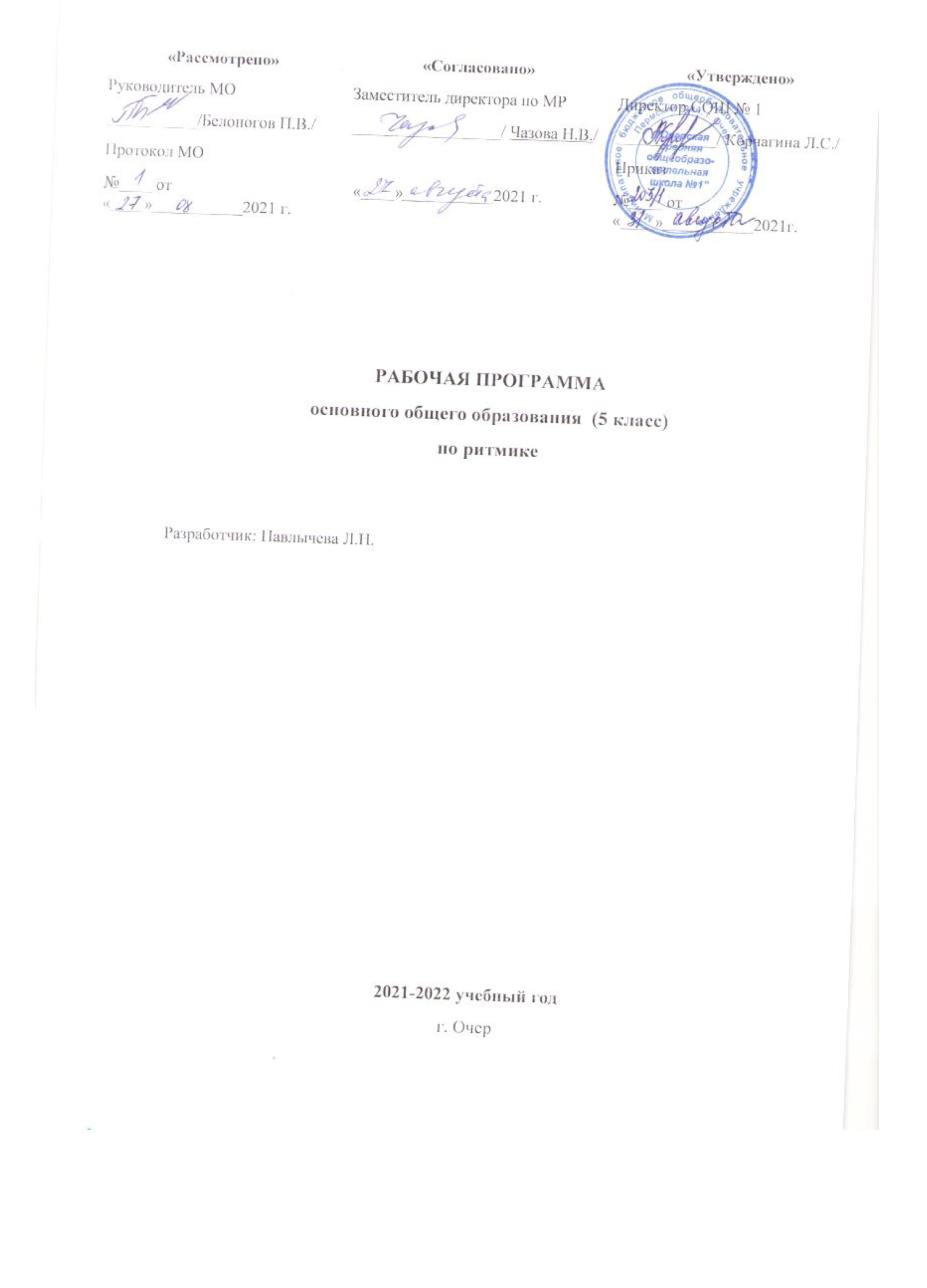 Программа  по  ритмике  5 классПояснительная запискаДисциплина «Ритмика и танец» занимает важное место в системе художественно-эстетического образования. Является первой ступенью в хореографическом образовании. Её освоение способствует формированию общей культурыЛичностные:- формирование социальной роли учащихся;-формирование	положительного	отношения к учению	учащихся,музыкального	вкуса, навыков коллективного	общения, развитиюдвигательного аппарата, мышления, фантазии, раскрытию индивидуальности. Ритмика и танец - предусматривает приобретение учащихся двигательных навыков, развитие координации, формирование осанки и физических данных, необходимых для занятий хореографией. Изучение средств музыкальной выразительности на основе танцевального движения, воспитание чувства ритма, музыкального слуха посредством ритмических упражнений и музыкальных игр. Предполагает изучение разноплановых танцев: образных, классических, бальных, танцев в современных ритмах и массовых композиций, которые могут стать основой репертуара для сценической практики. Программа направлена на раскрытие способностей учащихся, формирование культуры поведения и общения, воспитание и реализацию творческого начала.Актуальность:В наше время, когда большинство людей страдает от гиподинамии, заболеваний сердечно - сосудистой системы и опорно-двигательного аппарата, занятия хореографией особенно актуальны в детском возрасте. Занятия танцам учат учащихся красоте и выразительности движений, силе и ловкости, развивают и совершенствуют их мышечно-двигательный аппарат, дыхательную и сердечно-сосудистую системы.Содержание программы разработано в соответствии с требованиями программ ФГОС, что делает возможным выстроить индивидуальный маршрут развития каждого учащегося, который будет пронизывать самые разнообразные образовательные области. На современном этапе развития российское общество осознало необходимость духовного и нравственно эстетического возрождения России через усиление роли эстетического образования подрастающего поколения, что повлекло за собой повышение интереса к созданию и реализации программ сориентированных на изучение культуры, истории и искусства, изучения народного творчества и охрану здоровья учащихся.Новизна данной рабочей программы определена федеральным государственным стандартом общего образования. Отличительными особенностями являются:1.Определение видов организации деятельности учащихся, направленных на достижение личностных, метапредметных и предметных результатов освоения учебного предмета.В основу реализации программы положены ценностные ориентиры и воспитательные результаты.Ценностные ориентации организации деятельности предполагают уровневую оценку в достижении планируемых результатов.Достижения планируемых результатов отслеживаются в рамках внутренней системы оценки: педагогом, администрацией.При планировании содержания занятий прописаны виды деятельности учащихся по каждой теме.По данной программе могут заниматься учащиеся, с разным уровнем хореографической подготовки.Цели и задачи:Образовательная цель программы: приобщение учащихся ко всем видам танцевального искусства: от историко-бытового до современного танца.Развивающая цель программы: воспитание единого комплекса физических и духовных качеств: гармоническое телосложение, хорошее здоровье и выносливость, артистизм и благородство;Воспитательная цель программы: профессиональная ориентация и самоопределение учащихся.Выполнение целевых установок предполагает создание условий для выполнения следующих задач:В области хореографии:расширять знания в области современного хореографического искусства;- способствовать выражению собственных ощущений, используя язык хореографии, литературы, изобразительного искусства;формировать умение понимать «язык» движений, их красоту. -совершенствование психомоторных способностей учащихся:развитие мышечной силы, гибкости, выносливости, скоростно-силовых и координирующих способностей;развитию чувства ритма, музыкального слуха, памяти, внимание, умение согласовать движения с музыкой;формирование навыков выразительности, пластичности, грациозности и изящества танцевальных движений.В области воспитания:развитие творческих и созидательных способностей учащихся:-развитие мышления, воображения, находчивости и познавательной активности, расширение кругозора;формирования навыков самостоятельного выражения движений под музыку; -развитие инициативы, чувства товарищества, взаимопомощи и трудолюбия.содействовать гармоничному развитию творческой личности учащегося;развивать чувства гармонии, чувства ритма;совершенствовать нравственно - эстетические, духовные и физические потребности.В области физической подготовки:развивать гибкость, координацию движений;-развивать психофизические особенности, способствующие успешной самореализации;укреплять физическое и психологическое здоровьеразвитие опорно-двигательного аппарата;формирование постановки корпуса и стопы;содействие развитию и функциональному совершенствованию органов дыхания, кровообращения, сердечно - сосудистой и нервной системы организма.В соответствии с федеральным государственным образовательным стандартом и учебным планом МБОУ  ОСОШ №1  рабочая программа рассчитана на 34 часа преподавания курса «Ритмика»  в 5м классе в объеме: 1 час в неделю.Личностные, метапредметные и предметные результаты освоения образовательного модуля:Личностные 1 этап (5 классы):активно включаться в общение и взаимодействие со сверстниками на принципах толерантности, уважения и доброжелательности, взаимопомощи и сопереживания;устанавливать значение ритмических упражнениями для удовлетворения потребности в движении, в общении со сверстниками, в повышении уровня физической подготовленности, эстетического развития, в формировании устойчивых мотивов самосовершенствования.Метапредметные 1 этап (5 классы):Познавательные УУДовладение базовыми предметными и межпредметными понятиями, отражающими существенные связи и отношения между объектами и процессами.перерабатывать полученную информацию: сравнивать и группировать предметы и их образы;Регулятивные УУДволевая саморегуляция, контроль в форме сличения способа действия и его результата с заданным эталоном;проговаривать последовательность действий на занятии;Коммуникативные УУДпотребность в общении с учителем;умение слушать и вступать в диалог;Предметные результаты:В конце 1 этапа обучения (5 классы), учащиеся должны чувствовать и ценить красоту, стать социально-активной личностью, должны развить художественно-эстетический вкус, умение держаться на сцене, должны знать:названия классических движений нового экзерсиса;названия движений бального танца «Венский вальс»; «Ча-ча-ча»особенности исполнения историко-бытового танца «Полонез», «Мазурка»;особенности исполнения спортивно-акробатического танца «Рок-н-ролл» - - отличительные особенности исполнения греческого танца «Сиртаки»;-- значение слов «легато», «стокато», ритм, акцент, темп;новые направления и виды хореографии и музыки;классические термины;жанры музыкальных произведений. уметь:грамотно исполнять движения экзерсиса и хореографических постановок;определять темп, ритм, характер в предлагаемой мелодии;-четко определять начало и конец музыкальной фразы, согласовывать движения с музыкой, считать под музыку свои движения;-исполнять основные движения и танцевальные этюды бального танца «Венский вальс»; «Ча-ча-ча»;-исполнять историко-бытовые танцы «Полонез», «Мазурка»;-самостоятельно исполнять спортивно-акробатический танец «Рок-н-ролл»; -самостоятельно исполнять греческий танец «Сиртаки»;-самостоятельно придумывать движения, фигуры танцевальные перестроения;-создавать собственные танцевальные этюды, используя движения и элементы, выученные на уроках;-выразительно и грамотно исполнять танцевальные композиции; -контролировать и координировать своё тело;сопереживать и чувствовать музыку.Формы и виды контроля.Ожидаемые результаты реализации программыПозитивное  отношения школьника к базовым ценностям общества и к социальной реальности в целом.                      Содержание изучаемого курса:     1 этап (5 класс)Вводные занятия.Педагог знакомит в игровой форме с одним из видов искусства -хореографией и содержанием программы. Рассказывает о правилах поведения на занятии, о технике безопасности во время пользования техническими средствами и особенностях внешнего вида учащегося.Танцы народов мира.Цикл бесед знакомит с разнообразными видами и жанрами хореографии: Бальные танцы -  Самба, ча-ча-ча. венский вальсОсобенности спортивно-акробатического танца - рок - н - ролл Особенности греческого танца - сиртаки .Классический танец - история балетного искусства, танец - как вид искусства, искусство миллионов.Современные танцы XX века - свободные танцы, джазовые танцы, танец модерн, хип-хоп.Танец сегодня.Беседы знакомят с популярными танцевальными группами, коллективами, с новыми веяниями в хореографическом искусстве, рассказывают о выдающихся танцорах нашего времени.Самая титулованная пара России Тимохин Дмитрий и Анна Безикова. Вечернее танго в Буэнос-Айресе. Стремление быть не как все (Московскаяакадемия хореографии) Анастасия Волочкова. Музыкальная таблетка (о лечебной силе музыки). Жизненная энергия, шоу - балет «Тодес» (энергия танца, составляющая часть здоровья). Две грани искусства. На всё нужна сноровка (о курьёзах во время выступления на сцене). Учитель танцев. Танец живота - красота и здоровье. Если болезнь нельзя вылечить, её можно затанцевать, (психотерапевтическая роль танца). Поговорим о ...Репетиционно - постановочная работаДанный раздел включает в себя общеразвивающие упражнения, отработку сложных движений, изучение рисунка танцевальной композиции, просмотр видеокассет, дисков и работу с отстающими детьми. Показ танца является необходимым этапом постановочной работы. Во время выступления учащиеся воспитывают отношение к публичному выступлению и самоутверждаются. Репертуар постановок планируется в соответствии с актуальными потребностями и творческим состоянием той или иной группы. В связи с этим каждый год делается анализ педагогической и художественнотворческой работы коллектива, определяется новый репертуар. Также проводится анкетирование учащихся в начале года по принципу «нравится» -не нравится», «интересно - • не очень интересно». Результаты анализа и анкетирования помогают подобрать правильно не только репертуар танцевальных постановок, но и музыкальный репертуар и темы бесед для раздела «Танец сегодня».Учащиеся очень интересуются жизнью в других странах, поэтому в репертуаре есть любимые нами и нашими зрителями танцы народов мира «Греческий», «Восточный», «Цыганский». Современная жизнь также предоставляет разнообразный интересный материал.Известно, что увлечения детей современными зажигательными ритмами разнообразных танцевальных жанров с использованием трюков не менее сильно, чем классическим танцем. Поэтому в нашем репертуаре есть различные танцы как современные так стилистические:	«хип-хоп»,«цыганский», «сиртаки», «полонез», «мазурка» и другие.Творческая импровизацияКаждый новый танец становится для учащегося «открытием ума, сердца и души». Душа учащегося, самобытна, индивидуальна. Для каждого учащегося необходим индивидуальный подход творческие импровизация на занятиях 1-го этапа обучения направлены на: развитие творческой индивидуальности; развитие коммуникативного воображения; развитие логического мышления;Итоговые занятия и мероприятияВ роли итоговых занятий выступают конкурсно - игровые программы, урок- концерт, танцевальные фестивали, новогодние праздники «Путешествие в мир танца». Программы итоговых и досуговых мероприятий придуманы и составлены самим педагогом или заместителем директора курирующую воспитательную работу учреждения.Учебно- тематический планАльтернативное задание – реферат, рассказ(иллюстрации)Тематика – народный костюм, народные государственные ансамбли, бальный танец.
Тематическое планирование курса «Ритмика» для 5 класса.
Форма контроляВид контроляПериодичностьКонцертОтчётный1 раз в годКонцертПромежуточный1 раз в четвертьКонцертВ	рамках	школьныхмероприятийВ течение годаПортфолиодостиженийНакопительная папкаВ течение всего времени обученияТанцевальные этюдыВ	рамках	школьныхмероприятий.Во время урока.В течение года№НаименованиеКоличество часовКоличество часовКоличество часовКоличество часов№НаименованиевсегоТеор.Практ.Индив.5 класс35411Введение112Разминка3Разучивание танцев3.1.Образный народный  танец131123.2. Классический танец111103.3. Современный танец111104Творческая   импровизация221Введение. Что такое ритмика.Увлечь музыкой, вызвать интерес к движению.1Раздел Бальный танец.Раздел Бальный танец.Раздел Бальный танец.2Основные танцевальные правила. Приветствие. Постановка корпуса.Начать приучать учащихъся к танцевальной технологии. Научить  исполнять движения Фигурного вальса13Первый подход к ритмическому исполнению Научить  исполнять движения Фигурного вальса.14Прохлопывание ритмического рисунка прозвучавшей мелодии.Развить музыкальный слух. Разучивание элементов фигурного вальса.15Понятие о правой, левой руке, правой, левой стороне. Повороты и наклоны корпуса.Проверить знания учащихся о правой, левой руке, стороне.. Разучивание элементов фигурного вальса.16Основные танцевальные точки, шаги. Диагональ, середина.Обучить основным танцевальным точкам в зале. Разучивание элементов фигурного вальса17Понятие о рабочей и опорной ногеПоказать высоту шага и научить равномерно распределять тяжесть корпуса на рабочую ногу.. Разучивание элементов фигурного вальса18Простейшие танцевальные элементы. Танцевальный шаг, подскоки вперед, назад, галоп.Рассмотреть и разучить простейшие танцевальные элементы... Разучивание элементов фигурного вальса19Ритмическая схема. Ритмическая игра.Научить составлять небольшие танцевальные комбинации.... Разучивание элементов фигурного вальса110Этюдная работа. Игры. Понятие  о термине стакатто.Дать понятие   термина стакатто. Рассказать об этюдной работе Разучивание элементов танца стакатто.111Синхронность и координация движений, используя танцевальные упражнения.Использовать на уроке флажки, мячи и постоянно напоминать о правильной осанке, правой стороне Разучивание элементов танца стакатто.112Упражнения для развития плавности и мягкости движений. Пластичная гимнастика.Развить пластичность и мягкость движений под музыку. Разучивание элементов танца стакатто.113Разучивание танцевальных шагов. Шаг с приседанием, приставной, с притопом.Научить основным танцевальным шагам. Разучивание элементов танца стакатто114Танцевальный бег (ход на полу пальцах). Упражнения для профилактики плоскостопия.Научить выполнять различные упражнения на полупальцах. Разучивание элементов танца стакатто115-16Тройной шаг. Упражнения на ориентацию в пространстве.Разучить различные комбинации с тройным шагом.. Разучивание элементов танца стакатто117-18Танцы народов РФ, их особенности и костюмы.Познакомить с танцами народов РФ. Разучивание элементов танца стакатто11920Танцевальный элемент «Марш»Научить маршировать танцевально, 1 попадая в такт музыки, темы марша. Разучивание элементов танца стакатто120-21Ритмические упражнения «Притопы», «Припляс».Разучить простейшие ритмические 1 упражнения. Разучивание элементов танца стакатто119Простейшие фигуры в танцах. Разучивание танца в паре.Познакомить с основными фигурами в 1 танцах и попробовать исполнить их в паре. Разучивание э танца стакатто120Русский народный танец.Умение ставить ногу на каблук и на  носок. Разучивание  танца стакатто221-22 Русский народный танец«Каблучок», «Ковырялочка»,«Г арможка».Познакомить с самыми простыми	русскими народными танцами.  Русский  хоровод.223Русский народный танецРассказать о развитии  народного танца. Разучивание элементов Хоровода.125-26Народный танец Научить танцевать   Хоровода.	227Упражнения на дыхание, упражнения для развития правильной осанки. Народный танецНаучить правильно дышать. Следить осанкой во время учебы. Научить танцевать   Хоровода.128-29Упражнения на дыхание, упражнения для развития правильной осанки. Народный танец.  Научить правильно дышать. Следить осанкой во время учебы. Научить танцевать   Хоровода.230-31Упражнения на дыхание, упражнения для развития правильной осанки. Народный танец. .  Научить правильно дышать. Следить осанкой во время учебы. Научить танцевать   Хоровода.232-33Упражнения на расслабление мышц.Научить учащихся расслаблять	мышцы. Научить танцевать   Хоровода.134-35Игровые двигательные упражнения с предметами.Развитие двигательной активности.  Научить танцевать   Хоровода.1Итого34